My HolidayDuring the holidays I spent most of my time at home. My annoying little brother was extra annoying this fortnight. My Nanna taught me how to finger knit and my brother, Liam, kept interrupting and wanting to learn too. Then when we were making Honey Joys, he kept insisting on licking the bowl and all the spoons. Nanna drew a line down the middle of the bowl but Liam crossed over it and licked my side too.On the middle weekend, my cousins, Ryan and Sarah came over with my Uncle Sam and Auntie Kerry for tea. My dad cooked us some sausages on the barbecue. After tea, Ryan taught me how to play Fortnite and Fifa Soccer online. We played with our puppy, Scout too. We used a soft ball and played soccer, using the wall of the house as a goal. Scout kept getting the ball and running off with it. On the second Tuesday, Mum, Liam and I went to see Hotel Transylvania 3. It was about a family of monsters. They go for a vacation on a luxury cruise ship so Drac can have a summer holiday from giving their guests a holiday at their hotel. They play volleyball and go on wonderful excursions. I loved the funky music. It was a good film. The best day was when we went to the Choclaterie down at Anglesea on the very last weekday of the holiday. It was a long drive but we watched them decorate some chocolates and we were allowed to sample the white chocolate, brown chocolate and dark brown chocolate. I had ice-cream and Liam had a hot chocolate where he added his own real melted chocolate for flavour. Outside they had balls and a sandpit for you to play with and large colouring sheets to do while you waited inside. Overall, it was a pretty good holiday. 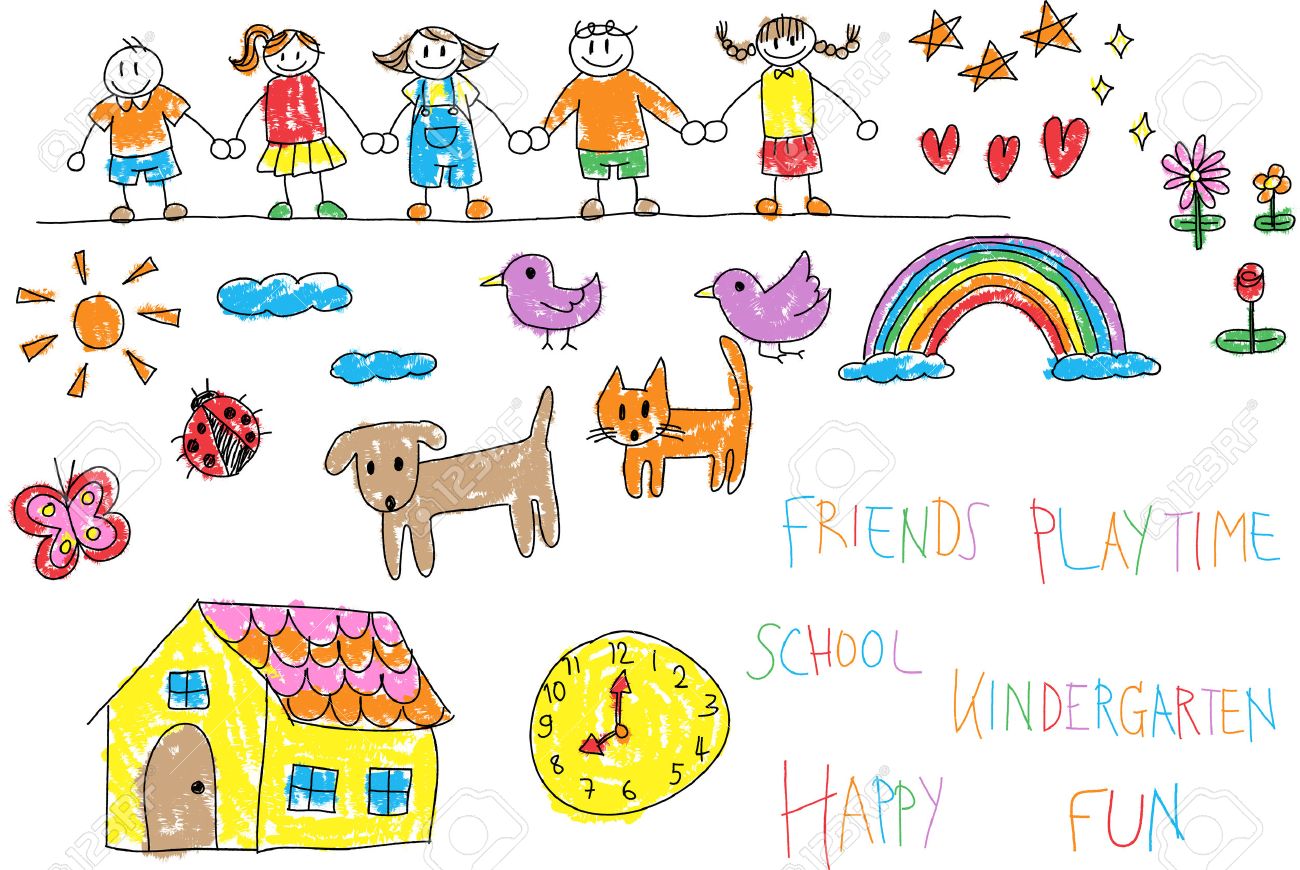 